Остапчук Тарас ВладимировичExperience:Documents and further information:Имею богатый опыт в эксплуатации и ремонте судовых машин, устройств и механизмов.Хорошо разбираюсь в вопросах электротехники и силовой гидравлики.Position applied for: 3rd EngineerDate of birth: 08.06.1967 (age: 50)Citizenship: UkraineResidence permit in Ukraine: NoCountry of residence: UkraineCity of residence: KyivPermanent address: Ул. Шлихтера 8 кв.66Contact Tel. No: +38 (050) 598-49-68E-Mail: taras_ost@ukr.netU.S. visa: NoE.U. visa: NoUkrainian biometric international passport: Not specifiedDate available from: 01.08.2009English knowledge: ModerateMinimum salary: 2500 $ per monthPositionFrom / ToVessel nameVessel typeDWTMEBHPFlagShipownerCrewingChief Engineer01.09.2007-25.06.2009Dont worryMotor Yacht99MAN D28422x1100St.VinsentStructure one corp.Chief Engineer16.05.2006-25.08.2007КамаTug Boat800Skoda2x700УкраинаЛенинская кузницаChief Engineer15.09.2004-15.05.2006СибирьTug Boat2003Д122х300УкраинаЛенинская кузниця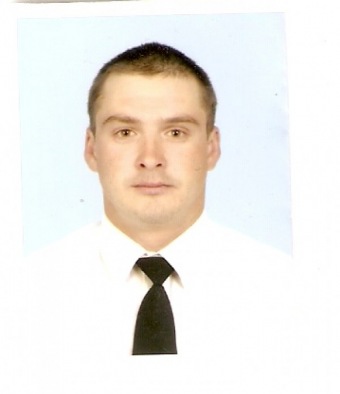 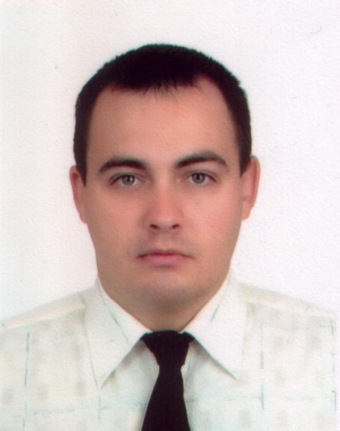 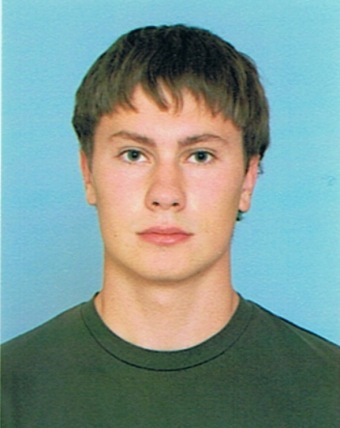 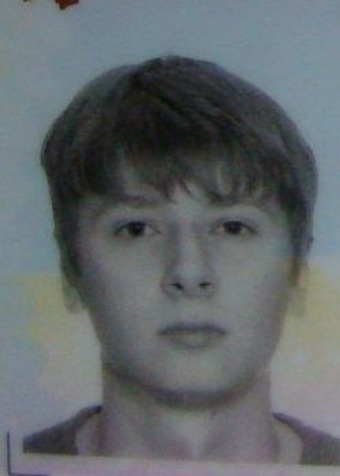 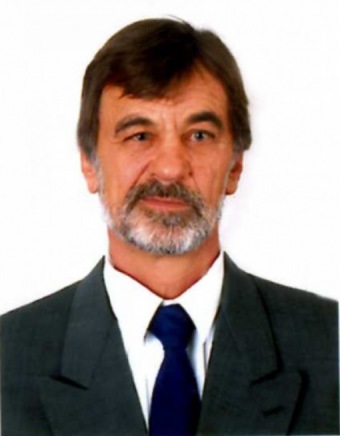 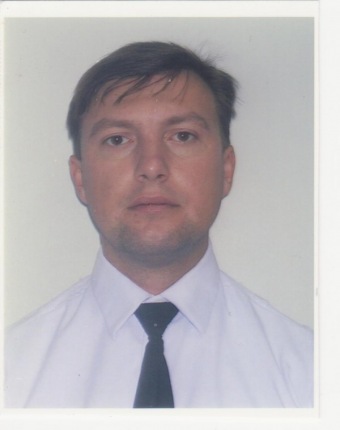 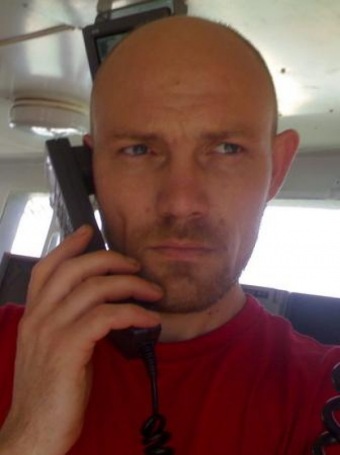 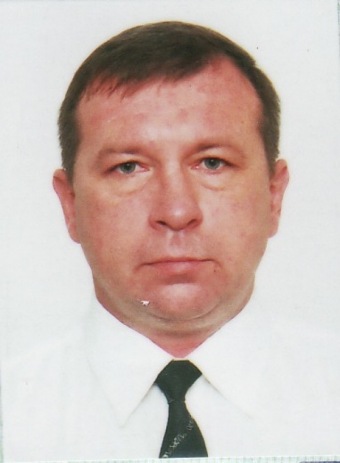 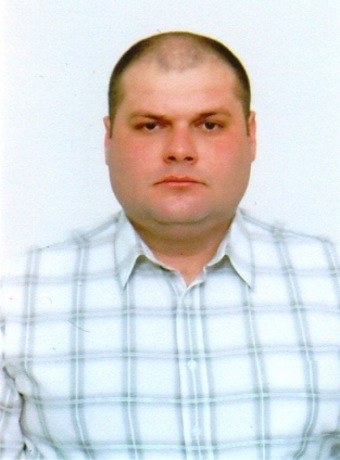 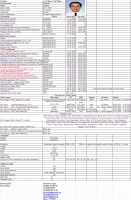 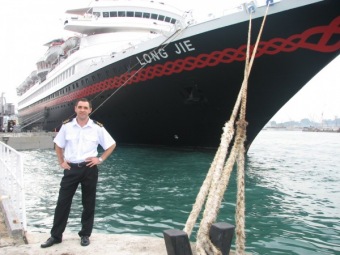 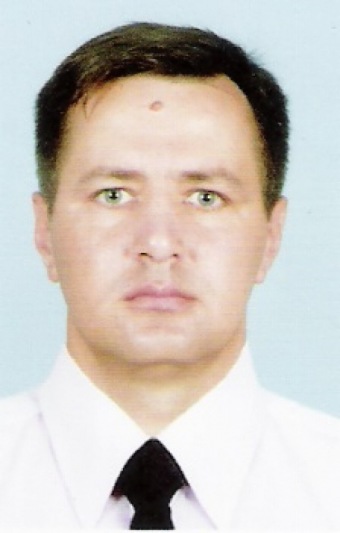 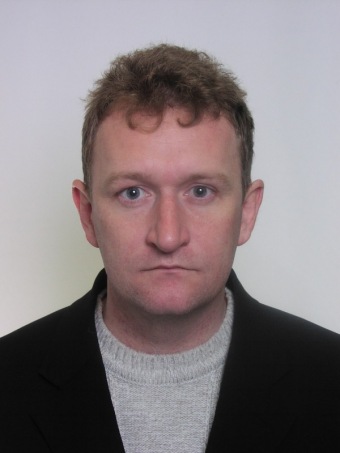 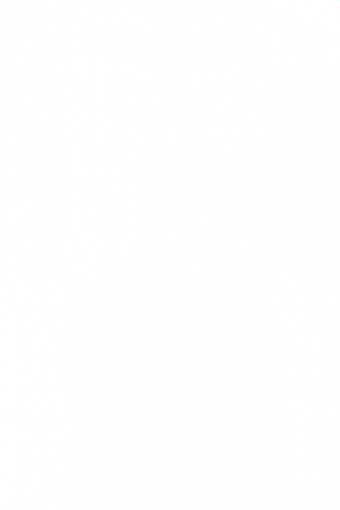 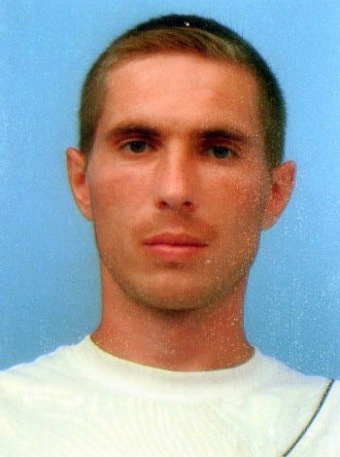 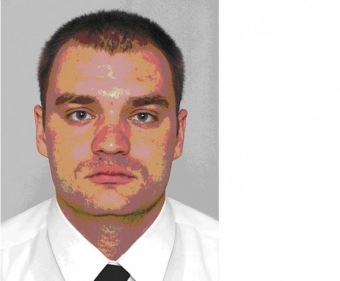 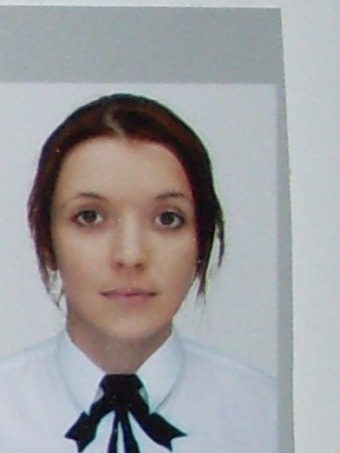 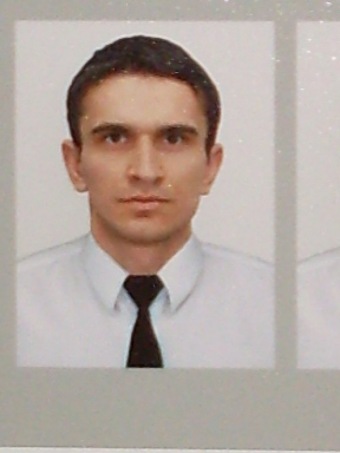 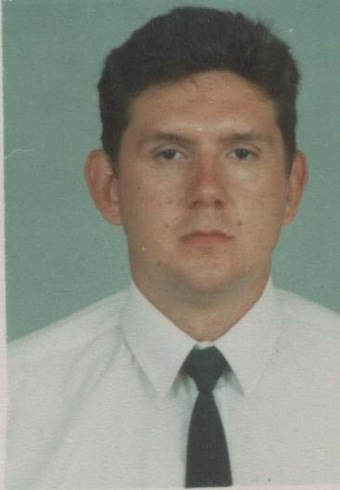 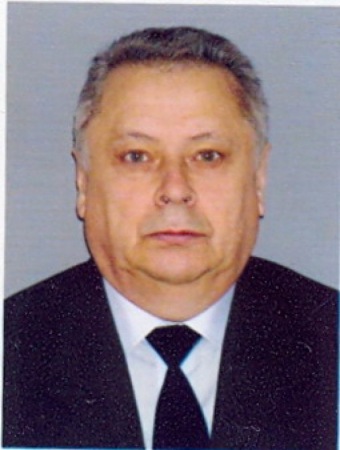 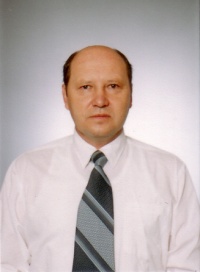 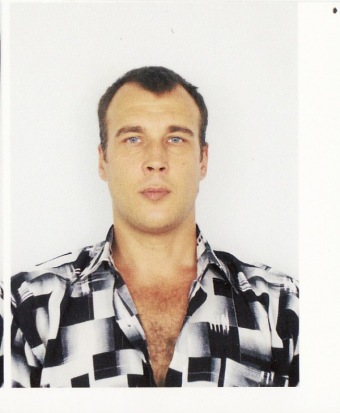 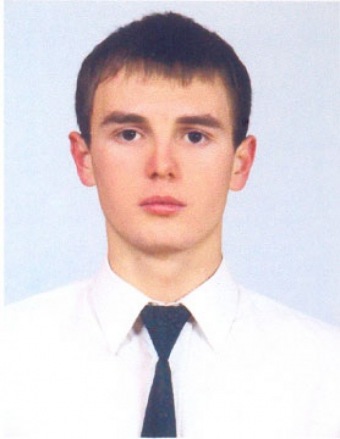 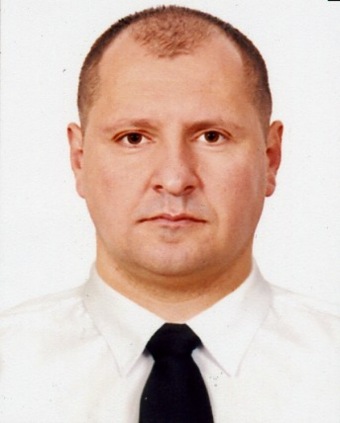 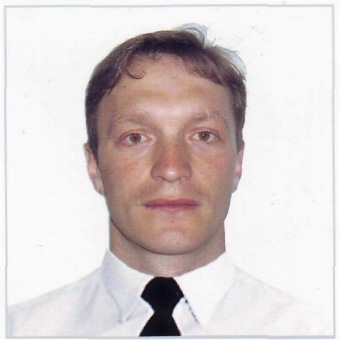 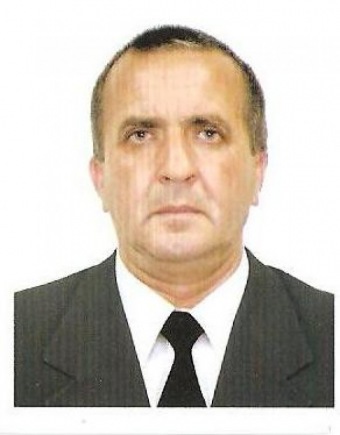 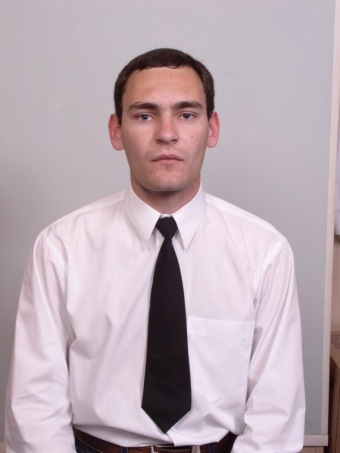 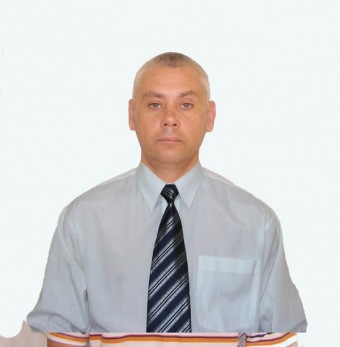 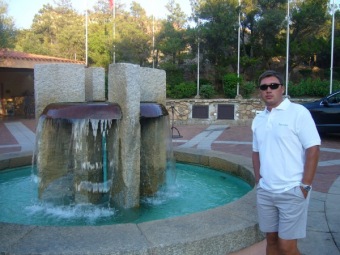 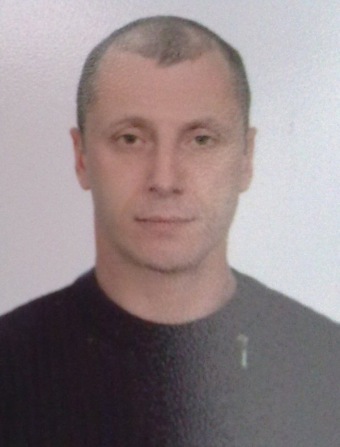 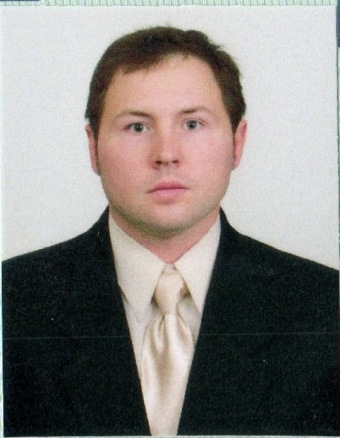 